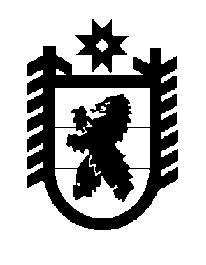 Российская Федерация Республика Карелия    ПРАВИТЕЛЬСТВО РЕСПУБЛИКИ КАРЕЛИЯРАСПОРЯЖЕНИЕот  25 февраля 2015 года № 97р-Пг. Петрозаводск В целях реализации Указа Президента Российской Федерации от              12 июня 2014 года № 426 «О проведении в Российской Федерации Года литературы» и распоряжения Правительства Республики Карелия                  от 26 ноября 2014 года № 736р-П утвердить прилагаемый План мероприятий по проведению в 2015 году в Республике Карелия Года литературы.           ГлаваРеспублики  Карелия                                                             А.П. ХудилайненУтвержден распоряжением Правительства Республики Карелияот  25 февраля 2015 года № 97р-ППлан мероприятий по проведению в 2015 году в Республике Карелия Года литературы № п/пНаименование мероприятияСроки проведенияОтветственные исполнители1234Поддержка книгоиздания и книгораспространения на территории Республики КарелияПоддержка книгоиздания и книгораспространения на территории Республики КарелияПоддержка книгоиздания и книгораспространения на территории Республики КарелияПоддержка книгоиздания и книгораспространения на территории Республики Карелия1.Проведение отбора организаций, индивидуальных предпринимателей и физических лиц, осуществляющих деятельность по производству и выпуску книг, имеющих право на получение субсидиймарт-апрельМинистерство культуры Республики Карелия2.Проведение акции «PRO-бел 2015»мартМинистерство культуры Республики Карелия3.Проведение республиканского конкурса «Книга года Республики Карелия»март-апрель Министерство культуры Республики Карелия4.Участие во Всероссийской экспозиции «Издательские программы российских регионов» в рамках XVIII Национальной выставки-ярмарки «Книги России»март Министерство культуры Республики Карелия; Министерство экономического развития Республики Карелия;Министерство Республики Карелия по вопросам национальной политики, связям с общественными, религиозными объединениями и средствами массовой информации; Министерство образования Республики Карелия12345.Проведение Дня православной книгимартфедеральное государственное бюджетное образовательное учреждение высшего профессионального образования «Петрозаводский государственный университет» (по согласованию)6.Участие в X Санкт-Петербургском международном книжном салонемайМинистерство культуры Республики Карелия7.Проведение конкурсного отбора рукописей произведений, рекомендуемых к изданию за счет средств бюджета Республики Карелияв течение годаМинистерство Республики Карелия по вопросам национальной политики, связям с общественными, религиозными объединениями и средствами массовой информации8.Презентации книг авторов Республики Карелия в течение годаМинистерство культуры Республики Карелия; Министерство Республики Карелия по вопросам национальной политики, связям с общественными, религиозными объединениями и средствами массовой информации; Министерство образования Республики Карелия; федеральное государственное бюджетное учреждение науки Институт языка, литературы и истории  Карельского научного центра Российской академии наук (по согласованию); федеральное государственное бюджетное образовательное учреждение высшего профессионального образования «Петрозаводский государственный университет» (по согласованию)Оказание адресной поддержки деятелям литературы Оказание адресной поддержки деятелям литературы Оказание адресной поддержки деятелям литературы Оказание адресной поддержки деятелям литературы 9.Торжественное открытие Года литературы в Республике Карелия  февральМинистерство культуры Республики Карелия; органы местного самоуправ-ления муниципальных образований в Республике Карелия (по согласованию)10.Проведение литературной премии журнала «Север»февральМинистерство культуры Республики Карелия11.Вручение премий «Сампо» Главы Республики Карелия деятелям литературы и искусства за достижения в области профессионального мастерства июнь Министерство культуры Республики Карелия12.Вручение стипендий Правительства Республики Карелия членам творческих союзов ноябрь-декабрьМинистерство культуры Республики Карелия13.Вручение именных стипендий имени Я. Ругоева и                          Р. Рождественского для литературно одаренных студентов и аспирантов высшего профессионального образованияноябрь-декабрьМинистерство культуры Республики Карелия14.Проведение литературного конкурса «Северная звезда» в течение годаМинистерство культуры Республики Карелия15.Проведение творческих встреч с писателями Республики Карелия в рамках культурно-просветительского проекта «Встречи в глубинке»в течение годаМинистерство культуры Республики Карелия; органы местного самоуправ-ления муниципальных образований в Республике Карелия (по согласованию) 16.Проведение цикла творческих вечеров к юбилеям народных писателей Республики Карелия в течение годаМинистерство культуры Республики КарелияВыявление и поддержка литературно одаренных детей и молодежи в системе образования, продвижение чтения и отечественной литературы среди подрастающего поколенияВыявление и поддержка литературно одаренных детей и молодежи в системе образования, продвижение чтения и отечественной литературы среди подрастающего поколенияВыявление и поддержка литературно одаренных детей и молодежи в системе образования, продвижение чтения и отечественной литературы среди подрастающего поколенияВыявление и поддержка литературно одаренных детей и молодежи в системе образования, продвижение чтения и отечественной литературы среди подрастающего поколения17.Проведение литературной встречи с народным артистом СССР В.С. Лановыммартфедеральное государственное бюджетное образовательное учреждение высшего образования «Петрозаводская государственная консерватория имени А.К. Глазунова» (по согласованию)18.Проведение Недели детской книги март Министерство культуры Республики Карелия;  органы местного самоуправления муниципальных образований в Республике Карелия (по согласованию)19.Премьера спектакля бюджетного учреждения «Государствен-ный Национальный театр Республики Карелия» «Сын-Медведь» по мотивам  карельских сказокмарт Министерство культуры Республики Карелия20.Проведение районного конкурса «Живая классика и проза»март администрация муниципального образования «Суоярвский муниципальный район» (по согласованию)21.Проведение литературного праздника для детей и юношества  «Эти старые, старые сказки!»март Министерство культуры Республики Карелия; администрация муниципального образования «Сегежский  муниципальный район»  (по согласованию)22.Проведение литературного праздника для детей и юношества «Книжная планета»март администрация Пряжинского национального муниципального района  (по согласованию)23.Проведение районного фестиваля детской литературы Республики Карелия и стихов собственного сочинения                 им. А. Марковамарт-апрельадминистрация муниципального образования «Лахденпохский муниципальный район» (по согласованию)24.Проведение гуманитарных Фортунатовских чтений, посвященных Году литературыапрель администрация Петрозаводского городского округа (по согласованию)25.Проведение республиканского детского конкурса чтецов на карельском языке «Он жив, язык родителей»апрель Министерство Республики Карелия по вопросам национальной политики, связям с общественными, религиозными объединениями и средствами массовой информации26.Проведение республиканской научно-практической конферен-ции студентов и преподавателей профессиональных образова-тельных организаций Республики Карелия в рамках Года литературы апрельМинистерство культуры Республики Карелия27.Проведение республиканского дня чтения вслух «Хочу читать!»апрель Министерство культуры Республики Карелия; органы местного самоуправления муниципальных  образований в Республике Карелия(по согласованию)28.Презентация мобильной библиотеки для обслуживания детей Республики Карелия «Книгокат»майМинистерство культуры Республики Карелия29.Проведение детского литературного праздника «Остров-Ю»май-июньадминистрация Питкярантского муниципального района (по согласованию)30.Проведение фестиваля «Открытая книга»июнь администрация Кондопожского муниципального района (по согласованию) 31.Проведение районного литературного фестиваля в поселке Суккозеро Муезерского муниципального районаиюнь администрация муниципального образования «Муезерский муниципальный район» (по согласованию)32.Проведение программы летних чтений  «Летнее путешествие по книжной  галактике»июнь-августМинистерство культуры Республики Карелия33.Проведение фольклорного праздника «Сказители земли пудожской»июнь-августадминистрация Пудожского муниципального района (по согласованию)34.Проведение республиканской творческой лаборатории «Краеведческое просвещение подрастающего поколения: эволюция форм и перспективы развития»ноябрьМинистерство культуры Республики Карелия35.Проведение литературного праздника «Болдинская осень»октябрьадминистрация муниципального образования «Медвежьегорский муниципальный район» (по согласованию)36.Проведение конференции «Читая классику сегодня» с участием общеобразовательных учреждений Кемского муниципального района ноябрьадминистрация Кемского муниципального района (по согласованию)37.Проведение республиканского фестиваля-конкурса театраль-ного творчества «Открытый мир»ноябрьМинистерство культуры Республики Карелия38.Проведение литературного молодежного бала декабрьадминистрация Сортавальского муниципального района (по согласованию)39.Проведение Общеуниверситетского поэтического форумадекабрьфедеральное государственное бюджетное образовательное учреждение высшего профессионального образования «Петрозаводский государственный университет» (по согласованию)40.Проведение муниципального и регионального этапов всерос-сийской олимпиады школьников по общеобразовательному предмету «Литература»в течение годаМинистерство образования Республики Карелия; федеральное государственное бюджетное образовательное учреждение высшего профессионального образования «Петрозаводский государственный университет» (по согласованию); органы местного самоуправления муниципальных образований в Республике Карелия (по согласованию)41.Участие в культурно-образовательном проекте «Русская культура.  Литература и музыка»в течение годаадминистрация Петрозаводского городского округа (по согласованию)42.Проведение в общеобразовательных организациях тематиче-ских классных часов и уроков, посвященных Году литературыв течение годаМинистерство образования Республики Карелия; органы местного самоуправ-ления муниципальных образований в Республике Карелия (по согласованию)43.Проведение регионального этапа Всероссийского конкурса юных чтецов «Живая классика»в течение годаМинистерство образования Республики Карелия44.Проведение республиканского конкурса художественного слова «Глагол»в течение годаМинистерство образования Республики Карелия; федеральное государственное бюджетное образовательное учреждение высшего профессионального образования «Петрозаводский государственный университет» (по согласованию)45.Проведение цикла мероприятий «Марафон литературных событий» для детей и юношества по продвижению классического литературного наследия и современной литературы России в течение годаМинистерство культуры Республики КарелияРазвитие библиотечного дела, повышение квалификации специалистов учреждений образования и культуры путем внедрения и продвижения лучших практик по поддержке чтения и литературыРазвитие библиотечного дела, повышение квалификации специалистов учреждений образования и культуры путем внедрения и продвижения лучших практик по поддержке чтения и литературыРазвитие библиотечного дела, повышение квалификации специалистов учреждений образования и культуры путем внедрения и продвижения лучших практик по поддержке чтения и литературыРазвитие библиотечного дела, повышение квалификации специалистов учреждений образования и культуры путем внедрения и продвижения лучших практик по поддержке чтения и литературы46.Проведение тематического вебинара «Год литературы в библиотеках Карелии.  Технологии продвижения чтения: опыт, проблемы, перспективы»I кварталМинистерство культуры Республики Карелия47.Проведение видеоконференции «Библиотека – пространство для диалога людей и литературы»III кварталМинистерство культуры Республики Карелия48.Проведение семинара для муниципальных учреждений культуры «Литература и кино. Проза, прочитанная кинематографом»  I кварталМинистерство культуры Республики Карелия49.Проведение конкурса среди сельских библиотек Сегежского муниципального района на лучшее библиотечное мероприятие, посвященное 70-летию Победы в Великой Отечественной войне 1941-1945 годовянварь-июньадминистрация муниципального образования «Сегежский муниципальный район» (по согласованию)50.Проведение вебинара «Ответственность книги, писателя и библиотекаря за сохранение гуманитарных ценностей»I кварталМинистерство культуры Республики Карелия51.Проведение Международной акции «Библионочь-2015»апрель Министерство культуры Республики Карелия; органы местного самоуправления муниципальных  образований в Республике Карелия(по согласованию)52.Проведение семинара для библиотечных специалистов «PRO-движение чтения:  библиотечные идеи»майадминистрация Лоухского муниципального района (по согласованию)53.Проведение цикла мероприятий, приуроченных к Общероссийскому дню библиотекмайМинистерство культуры Республики Карелия; органы местного самоуправления муниципальных  образований в Республике Карелия(по согласованию)54.Проведение летней школы сельских библиотекарей  Республики Карелия «Современная сельская библиотека» июнь Министерство культуры Республики Карелия55.Проведение круглого стола «Воспитание  словом»декабрьМинистерство культуры Республики Карелия56.Проведение муниципального конкурса «Библиотекарь года»декабрьадминистрация муниципального образования «Беломорский муниципальный район» (по согласованию)57.Проведение республиканского конкурса творческих работ «Библиотека: доступность, комфортность, качество» IV кварталМинистерство культуры Республики Карелия58.Проведение курсов повышения квалификации учителей русского языка и литературыв течение годаМинистерство образования Республики Карелия59.Обобщение и распространение педагогического опыта учителей литературы – победителей приоритетного национального проекта «Образование» по направлению «Поощрение лучших учителей»в течение годаМинистерство образования Республики КарелияПоддержка комплексных проектов негосударственных некоммерческих организаций, в том числе творческих союзов писателей, в области популяризации чтения и отечественной литературыПоддержка комплексных проектов негосударственных некоммерческих организаций, в том числе творческих союзов писателей, в области популяризации чтения и отечественной литературыПоддержка комплексных проектов негосударственных некоммерческих организаций, в том числе творческих союзов писателей, в области популяризации чтения и отечественной литературыПоддержка комплексных проектов негосударственных некоммерческих организаций, в том числе творческих союзов писателей, в области популяризации чтения и отечественной литературы60.Проведение литературного фестиваля Новой северной прозымай-июнь Республиканская общественная организация «Карельский Союз писателей» (по согласованию)61.Проведение Международного литературного фестиваля «Петроглиф» июльКарельская региональная общественная организация поддержки культурных и образовательных проектов «Грани» (по согласованию);администрация муниципального образования «Калевальский национальный район» (по согласованию) 62.Проведение конкурсного отбора на предоставление субсидий из бюджета Республики Карелия социально ориентированным некоммерческим организациям на реализацию проектов в области продвижения литературы и чтениясентябрь-октябрь Министерство культуры Республики Карелия63.Проведение Дня творческих союзов Республики Карелияоктябрь Министерство культуры Республики Карелия64.Торжественные мероприятия, посвященные 10-летию Карельского республиканского представительства Союза российских писателей ноябрь  Карельское республиканское отделение общероссийской общественной организации «Союз российских писателей» (по согласованию)Расширение межрегионального и международного сотрудничества в области литературы и библиотечного делаРасширение межрегионального и международного сотрудничества в области литературы и библиотечного делаРасширение межрегионального и международного сотрудничества в области литературы и библиотечного делаРасширение межрегионального и международного сотрудничества в области литературы и библиотечного дела65.Проведение фестиваля «Литературный проспект.  Карелия –Норвегия»апрельМинистерство культуры Республики Карелия66.Участие в Международной акции «Тотальный диктант»апрельМинистерство культуры Республики Карелия;  Министерство образования Республики Карелия; федеральное государственное бюджетное образовательное учреждение высшего профессионального образования «Петрозаводский государственный университет» (по согласованию); органы местного самоуправления муниципальных образований в Республике Карелия (по согласованию)67.Проведение фестиваля «А зори здесь тихие...»июнь Министерство культуры Республики Карелия68.Участие бюджетного учреждения «Государственный Национальный театр Республики Карелия» в Чеховском театральном фестивале (г. Санкт-Петербург)сентябрьМинистерство культуры Республики Карелия69.Проведение семинара по вопросам литературы в рамках XVI Российско-финляндского культурного форума «Культура в меняющемся мире»сентябрьМинистерство культуры Республики Карелия70.Проведение межрегионального литературного форума писателей в рамках 75-летия журнала «Север»октябрь Министерство культуры Республики Карелия71.Участие в цикле презентаций книг авторов Республики Карелия в Санкт-Петербурге и авторов Санкт-Петербурга в Республике Карелияв течение годаМинистерство культуры Республики КарелияРазвитие информационных ресурсов и технологий для продвижения социальной авторитетности литературы и чтения Развитие информационных ресурсов и технологий для продвижения социальной авторитетности литературы и чтения Развитие информационных ресурсов и технологий для продвижения социальной авторитетности литературы и чтения Развитие информационных ресурсов и технологий для продвижения социальной авторитетности литературы и чтения 72.Подготовка и выпуск телевизионной передачи с участием писателей Республики Карелия февраль-сентябрьМинистерство Республики Карелия по вопросам национальной политики, связям с общественными, религиозными объединениями и средствами массовой информации; Министерство культуры Республики Карелия 73.Презентация виртуальной выставки «Писатели и поэты Карелии»февральМинистерство культурыРеспублики Карелия74.Изготовление и прокат видеоролика социальной рекламы «Читаем литературу на национальных языках» март-июнь Министерство Республики Карелия по вопросам национальной политики, связям с общественными, религиозными объединениями и средствами массовой информации75.Публикация информации о народных писателях Республики Карелия на электронном ресурсе «Имена в истории Карелии»в течение годаМинистерство культуры Республики Карелия 76.Создание электронного ресурса «Литературная карта Карелии»в течение годаМинистерство культуры Республики Карелия77.Создание электронных книжных полок на улицах г. Петроза-водска в рамках проекта «Мобильная библиотека»в течение годаадминистрация Петрозаводского городского округа (по согласованию)Сохранение и популяризация литературного наследия России на территории Республики Карелия Сохранение и популяризация литературного наследия России на территории Республики Карелия Сохранение и популяризация литературного наследия России на территории Республики Карелия Сохранение и популяризация литературного наследия России на территории Республики Карелия 78.Проведение литературного праздника, посвященного Дню родного языкафевральадминистрация муниципального образования «Калевальский национальный район» (по согласованию) 79.Проведение научной конференции «Краеведческие чтения»февраль Министерство культуры Республики Карелия;  федеральное государственное бюджетное учреждение науки Институт языка, литературы и истории  Карельского научного центра Российской академии наук (по согласованию)80.Премьера спектакля бюджетного учреждения «Театр драмы Республики Карелия» «Мёртвые души»  февраль Министерство культуры Республики Карелия81.Проведение цикла мероприятий, посвященных 180-летию первого издания эпоса «Калевала»февраль-март Министерство культуры Республики Карелия; Министерство Республики Карелия по вопросам национальной политики, связям с общественными, религиозными объединениями и средствами массовой информации; федеральное государственное бюджетное учреждение науки Институт языка, литературы и истории  Карельского научного центра Российской академии наук (по согласованию); органы местного самоуправления муниципальных  образований в Республике Карелия(по согласованию) 82.Проведение литературных гостиных коренных народов Республики Карелияфевраль-сентябрь Министерство Республики Карелия по вопросам национальной политики, связям с общественными, религиозными объединениями и средствами массовой информации83.Премьера спектакля театра «Антреприза XXI» «Женитьба» по пьесе Н.В. Гоголяфевральадминистрация Костомукшского городского округа (по согласованию)84.Выставка к 100-летию со дня рождения писателя Антти Тимонена в Национальном архиве Республики Карелия апрельМинистерство культуры Республики Карелия85.Премьера спектакля А.П. Чехова «Три сестры» бюджетного учреждения «Государственный Национальный театр Республики Карелия» апрельМинистерство культуры Республики Карелия 86.Проведение цикла мероприятий, посвященных Дням славянской письменности и культурымайМинистерство культуры Республики Карелия; Министерство Республики Карелия по вопросам национальной политики, связям с общественными, религиозными объединениями и средствами массовой информации87.Проведение цикла мероприятий, посвященных Дню русского языка и Пушкинскому дню в РоссиииюньМинистерство культуры Республики Карелия; Министерство образования Республики Карелия; федеральное государственное бюджетное образовательное учреждение высшего образования «Петрозаводская государственная консерватория имени А.К. Глазунова» (по согласованию); органы местного самоуправления муниципальных образований в Республике Карелия (по согласованию) 88.Проведение фестиваля карельской литературы им. В. Брендоева «Здесь Родины моей начало» сентябрьадминистрация Олонецкого национального муниципального района (по согласованию)89.Проведение районного фестиваля русского литературного романса «Романса глас осенний»сентябрь администрация Прионежского муниципального района (по согласованию)90.Проведение выставки «Автографы писателей Карелии и России» из фондов бюджетного учреждения «Национальная библиотека Республики Карелия» октябрьМинистерство культуры Республики Карелия91.Проведение Гусаровских чтений «Война в сердце, в памяти, в книгах»октябрь администрация Петрозаводского городского округа (по согласованию)92.Проведение Клюевских чтенийоктябрь администрация Петрозаводского городского округа (по согласованию); федеральное государственное бюджетное учреждение науки Институт языка, литературы и истории  Карельского научного центра Российской академии наук (по согласованию)93.Проведение выставки «Живое письмо» в бюджетном учреждении «Национальный музей Республики Карелия»декабрьМинистерство культуры Республики Карелия94.Презентация музыкально-поэтической программы бюджетного учреждения «Национальный ансамбль песни и танца Карелии «Кантеле» «Татьянин день»III квартал Министерство культуры Республики Карелия95.Проведение цикла мероприятий для незрячих и слабовидящих в рамках проекта «Девять дней одного года»в течение года Министерство культуры Республики Карелия